დანართი 1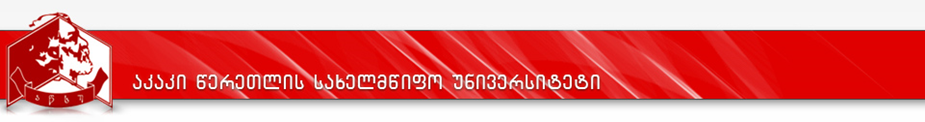 სასწავლო გეგმა                  პროგრამის დასახელება: რუსული ენა და ლიტერატურა                                                                  მისანიჭებელი კვალიფიკაცია:   მაგისტრი რუსულ   ფილოლოგიაში                                                                                                                                        MA in Russian Philology№კურსის დასახელებაკრდატვირთვის მოცულობა, სთ-შიდატვირთვის მოცულობა, სთ-შიდატვირთვის მოცულობა, სთ-შიდატვირთვის მოცულობა, სთ-შილ/პ/ლ/ჯგსემესტრისემესტრისემესტრისემესტრიდაშვების წინაპირობა№კურსის დასახელებაკრსულსაკონტაქტოსაკონტაქტოდამლ/პ/ლ/ჯგIIIIIIIVდაშვების წინაპირობა№კურსის დასახელებაკრსულაუდიტორულიშუალედ.დასკვნითი გამოცდებიდამლ/პ/ლ/ჯგIIIIIIIVდაშვების წინაპირობა12345678910111213პროგრამისათვის სავალდებულო კურსებიპროგრამისათვის სავალდებულო კურსებიპროგრამისათვის სავალდებულო კურსებიპროგრამისათვის სავალდებულო კურსებიპროგრამისათვის სავალდებულო კურსებიპროგრამისათვის სავალდებულო კურსებიპროგრამისათვის სავალდებულო კურსებიპროგრამისათვის სავალდებულო კურსებიპროგრამისათვის სავალდებულო კურსებიპროგრამისათვის სავალდებულო კურსებიპროგრამისათვის სავალდებულო კურსებიპროგრამისათვის სავალდებულო კურსები1.1რუსული ენა 15125753470/0/0/5x1.2ლინგვოკულტუროლოგია5125453772/0/0/1x1.3ენის სემიოტიკა5125303921/0/0/1x1.4თანამედროვე რუსული ლიტერატურა5125453772/0/0/1x1.5უცხო ენა(ინგლისური,გერმანული,ფრანგული)15125303920/2/0/0x1.6რუსული ენა 25125753470/0/0/5xI.11.7ტექსტის ლინგვისტიკა5125303921/0/0/1x1.8ლიტერატურის თეორია5125303921/0/0/1x1.9უახლესი  რუსული  ლიტერატურა5125303921/0/0/1x1.10უცხო ენა(ინგლისური, გერმანული,ფრანგული)25125303920/2/0/0xI.51.11შედარებითი ლიტმცოდნეობის ზოგადი საკითხები5125303921/1/0/0x1.12რუსული ენის სტილისტიკა5125303921/1/0/0x1.13თარგმანის პრობლემები5125303921/1/0/0x1.14მხატვრული ტექსტის ლიტმცოდნეობითი თეორიები5125303921/0/0/1x1.15რუსული ლიტერატურული კრიტიკა   5125453772/0/0/1x1.16სამაგისტრო ნაშრომი                                                                 30750სულსულ2არჩევითი კურსები (15 კრედიტი)არჩევითი კურსები (15 კრედიტი)არჩევითი კურსები (15 კრედიტი)არჩევითი კურსები (15 კრედიტი)არჩევითი კურსები (15 კრედიტი)არჩევითი კურსები (15 კრედიტი)არჩევითი კურსები (15 კრედიტი)არჩევითი კურსები (15 კრედიტი)არჩევითი კურსები (15 კრედიტი)არჩევითი კურსები (15 კრედიტი)არჩევითი კურსები (15 კრედიტი)არჩევითი კურსები (15 კრედიტი)2.1არჩევითი კურსები Iარჩევითი კურსები Iარჩევითი კურსები Iარჩევითი კურსები Iარჩევითი კურსები Iარჩევითი კურსები Iარჩევითი კურსები Iარჩევითი კურსები Iარჩევითი კურსები Iარჩევითი კურსები Iარჩევითი კურსები Iარჩევითი კურსები I2.1.1სამეცნიერო წერის საფუძვლები5125303921/0/0/1x2.1.2პოლონური ენა5125303920/2/0/0x2.2არჩევითი კურსებიIIარჩევითი კურსებიIIარჩევითი კურსებიIIარჩევითი კურსებიIIარჩევითი კურსებიIIარჩევითი კურსებიIIარჩევითი კურსებიIIარჩევითი კურსებიIIარჩევითი კურსებიIIარჩევითი კურსებიIIარჩევითი კურსებიIIარჩევითი კურსებიII2.2.1კულტურათშორისი კომუნიკაციის საფუძვლები5125303921/0/0/1x2.2.2რუსული და ქართული ენების ტიპოლოგიური ანალიზი5125303921/0/0/1x2.3არჩევითი კურსებიIIIარჩევითი კურსებიIIIარჩევითი კურსებიIIIარჩევითი კურსებიIIIარჩევითი კურსებიIIIარჩევითი კურსებიIIIარჩევითი კურსებიIIIარჩევითი კურსებიIIIარჩევითი კურსებიIIIარჩევითი კურსებიIIIარჩევითი კურსებიIIIარჩევითი კურსებიIII2.3.2 სლავური ენების ტიპოლოგიური ანალიზი5125303921/0/0/1x2.3.2რუსულ-ქართული ლიტერატურული ურთიერთობები5125303921/0/0/1xსულსულ